Job description: Graphic Designer, self-employed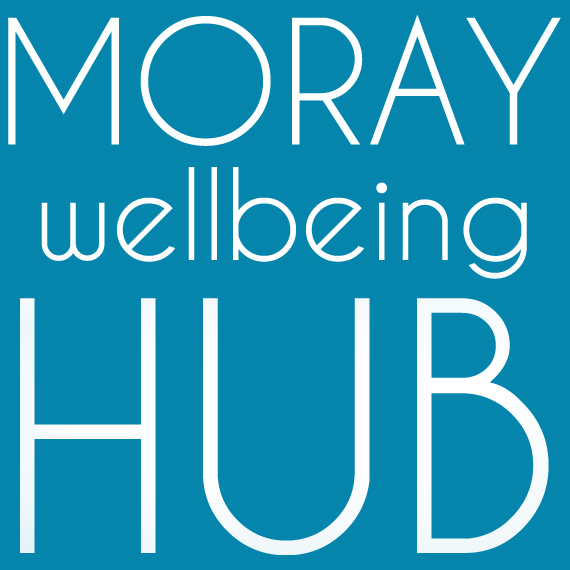 Project: Wellbeing Connected Moray, March 2019 – February 2020Reports ToSocial Movement & Enterprise Lead / Moray Wellbeing Hub CIC DirectorsWorks closely with project Volunteer Coordinator and Administration SupportProject informationAiming to improve lives of those facing vulnerability and disadvantage in Moray by developing a new locality based holistic approach where the community helps itself. ‘Wellbeing Connected Moray’ will work across four localities (Cullen & Buckie, Elgin & Lossiemouth, Forres & Kinloss, Speyside) people will have better access to local wellbeing activity and services through the coordination of volunteers and organisations, and community activity such as outreach and creative events. Job OverviewWith a passion for creativity and communication, as well as a keen interest in our values and approach, this project self-employed role supports our development team to deliver the objectives of project Wellbeing Connected Moray in Moray localities and promote our social movement and enterprise. Compassionately bringing elements of our unique approach to life for audiences of all ages and life experiences in a lively yet accessible style. Key task will be working on signposting online tool ‘pathways’ and exploring how to bring to life creative ideas from people in localities.Responsibilities and DutiesPrepares visual presentations by designing project art and copy layouts.Ensuring the project brand remains consistent in communications Working as a valued team member to achieve objectives and requirements of the project, using compassion, authenticity and mutuality.Working as part of a wider team that includes other creatives and our Website DeveloperEstimating the time required to complete a job, providing quotes for time and working to budgetDeveloping design briefs that suit our needs Thinking creatively to produce new ideas and concepts and developing interactive designUsing innovation to redefine a design brief within time and cost constraintsPresenting finalised ideas and conceptsWorking with a range of mediaProofreading to produce accurate and high-quality workMaintaining and providing appropriate technology including Adobe licensingQualifications & skillsEssential:To have own license for Adobe Creative Cloud or Adobe Creative Suite, with proven experience in using adobe Illustrator and InDesignPassion and enthusiasm for design, with a creative flairA flexible approach when working in a teamExcellent communication skills to interpret and negotiate briefs with clientsAbility to work to short deadlinesGood presentation skills and the confidence to explain and sell ideas to colleaguesTime management skills and the ability to cope with several projects at a timeAccuracy and attention to detail when finalising designsBeing open to feedback and willing to make changes to your designsDesirable: Experience in working with community members of diverse experiences and challenges Passion for peer-led social change and community empowerment